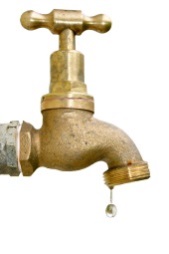 As you can see below, our system had no violations.  We’re proud that your drinking water meets or exceeds all federal and state requirements.  We have learned through our monitoring and testing that some constituents have been detected.  The EPA has determined that your drinking water IS SAFE at these levels.As you can see below, our system had no violations.  We’re proud that your drinking water meets or exceeds all federal and state requirements.  We have learned through our monitoring and testing that some constituents have been detected.  The EPA has determined that your drinking water IS SAFE at these levels.As you can see below, our system had no violations.  We’re proud that your drinking water meets or exceeds all federal and state requirements.  We have learned through our monitoring and testing that some constituents have been detected.  The EPA has determined that your drinking water IS SAFE at these levels.As you can see below, our system had no violations.  We’re proud that your drinking water meets or exceeds all federal and state requirements.  We have learned through our monitoring and testing that some constituents have been detected.  The EPA has determined that your drinking water IS SAFE at these levels.As you can see below, our system had no violations.  We’re proud that your drinking water meets or exceeds all federal and state requirements.  We have learned through our monitoring and testing that some constituents have been detected.  The EPA has determined that your drinking water IS SAFE at these levels.As you can see below, our system had no violations.  We’re proud that your drinking water meets or exceeds all federal and state requirements.  We have learned through our monitoring and testing that some constituents have been detected.  The EPA has determined that your drinking water IS SAFE at these levels.As you can see below, our system had no violations.  We’re proud that your drinking water meets or exceeds all federal and state requirements.  We have learned through our monitoring and testing that some constituents have been detected.  The EPA has determined that your drinking water IS SAFE at these levels.As you can see below, our system had no violations.  We’re proud that your drinking water meets or exceeds all federal and state requirements.  We have learned through our monitoring and testing that some constituents have been detected.  The EPA has determined that your drinking water IS SAFE at these levels.As you can see below, our system had no violations.  We’re proud that your drinking water meets or exceeds all federal and state requirements.  We have learned through our monitoring and testing that some constituents have been detected.  The EPA has determined that your drinking water IS SAFE at these levels.As you can see below, our system had no violations.  We’re proud that your drinking water meets or exceeds all federal and state requirements.  We have learned through our monitoring and testing that some constituents have been detected.  The EPA has determined that your drinking water IS SAFE at these levels.As you can see below, our system had no violations.  We’re proud that your drinking water meets or exceeds all federal and state requirements.  We have learned through our monitoring and testing that some constituents have been detected.  The EPA has determined that your drinking water IS SAFE at these levels.As you can see below, our system had no violations.  We’re proud that your drinking water meets or exceeds all federal and state requirements.  We have learned through our monitoring and testing that some constituents have been detected.  The EPA has determined that your drinking water IS SAFE at these levels.TEST RESULTSTEST RESULTSTEST RESULTSTEST RESULTSTEST RESULTSTEST RESULTSTEST RESULTSTEST RESULTSTEST RESULTSTEST RESULTSTEST RESULTSTEST RESULTSRADIOACTIVE CONTAMINANTSRADIOACTIVE CONTAMINANTSRADIOACTIVE CONTAMINANTSRADIOACTIVE CONTAMINANTSRADIOACTIVE CONTAMINANTSRADIOACTIVE CONTAMINANTSRADIOACTIVE CONTAMINANTSRADIOACTIVE CONTAMINANTSRADIOACTIVE CONTAMINANTSRADIOACTIVE CONTAMINANTSRADIOACTIVE CONTAMINANTSRADIOACTIVE CONTAMINANTSContaminantCollectionDateHighestLevelDetectedHighestLevelDetectedRange of LevelsDetectedMCLGMCLMCLUnitsUnitsViolationLikely Source of ContaminationGross Alpha emitters excluding radon & uranium20173.33.33.3-3.301515pCi/LpCi/LNErosion of natural depositsCombined Radium226/22820172.72.72.0-2.7055pCi/LpCi/LNErosion of natural depositsINORGANIC CONTAMINANTSINORGANIC CONTAMINANTSINORGANIC CONTAMINANTSINORGANIC CONTAMINANTSINORGANIC CONTAMINANTSINORGANIC CONTAMINANTSINORGANIC CONTAMINANTSINORGANIC CONTAMINANTSINORGANIC CONTAMINANTSINORGANIC CONTAMINANTSINORGANIC CONTAMINANTSINORGANIC CONTAMINANTSContaminantCollectionDateHighestLevelDetectedHighestLevelDetectedRange of LevelsDetectedMCLGMCLMCLUnitsUnitsViolationLikely Source of ContaminationNitrate (measured as Nitrogen)20172.32.30.79 – 2.3101010ppmppmNRunoff from fertilizer use; Leaching from septic tanks, sewage; Erosion of natural depositsLEAD AND COPPERLEAD AND COPPERLEAD AND COPPERLEAD AND COPPERLEAD AND COPPERLEAD AND COPPERLEAD AND COPPERLEAD AND COPPERLEAD AND COPPERLEAD AND COPPERLEAD AND COPPERLEAD AND COPPERContaminantDate SampledMCLGAction Level (AL)Action Level (AL)90th Percentile90th Percentile# Sites over ALUnitsUnitsViolationLikely Source of ContaminationCopper20151.31.31.30.0260.0260ppmppmNErosion of natural deposits; Leaching from wood preservatives; Corrosion of household plumbing systemsLead201501515330ppbppbNCorrosion of household plumbing systems; Erosion of natural depositsDISINFECTANTS AND DISINFECTION BY-PRODUCTSDISINFECTANTS AND DISINFECTION BY-PRODUCTSDISINFECTANTS AND DISINFECTION BY-PRODUCTSDISINFECTANTS AND DISINFECTION BY-PRODUCTSDISINFECTANTS AND DISINFECTION BY-PRODUCTSDISINFECTANTS AND DISINFECTION BY-PRODUCTSDISINFECTANTS AND DISINFECTION BY-PRODUCTSDISINFECTANTS AND DISINFECTION BY-PRODUCTSDISINFECTANTS AND DISINFECTION BY-PRODUCTSDISINFECTANTS AND DISINFECTION BY-PRODUCTSDISINFECTANTS AND DISINFECTION BY-PRODUCTSDISINFECTANTS AND DISINFECTION BY-PRODUCTSContaminantCollectionDateHighestLevelDetectedHighestLevelDetectedRange of LevelsDetectedMRDLGMRDL/MCLMRDL/MCLMRDL/MCLUnitsViolationLikely Source of ContaminationChlorine2017.86.86.2-.864MRDL=4MRDL=4MRDL=4ppmNWater additive used to control microbesTrihalomethanes(TTHM)2017444.2-4.2n/aMCL=80MCL=80MCL=80ppbNBy-product of drinking water chlorination